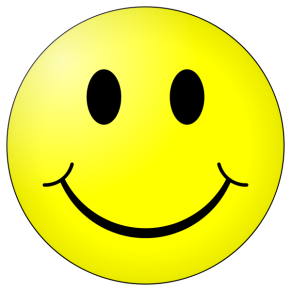 Bardzo dziękujemyłącznikom klasowym z biblioteką za miłą współpracę! Biblioteka szkolnaKLASAILOŚĆKLASAILOŚĆKLASAILOŚĆI a161II a101III a117I b173II b576III b155I c65II c238III c101I d96II d140III d282I e78II e194III e132I f106II f339III f71I g148KLASAILOŚĆKLASAILOŚĆKLASAILOŚĆIV a74V a72VI a91IV b119V b38VI b58IV c63V c89VI c73V d43VI d64V e259VI e161V f81VI f24V g90VI g64V h54VI h124V i105VI i92KLASAILOŚĆKLASA ILOŚĆVII a73VIII a63VII b81VIII b16VII c61VIII c50VII d50VIII d 76VII e80VII f59VII g70